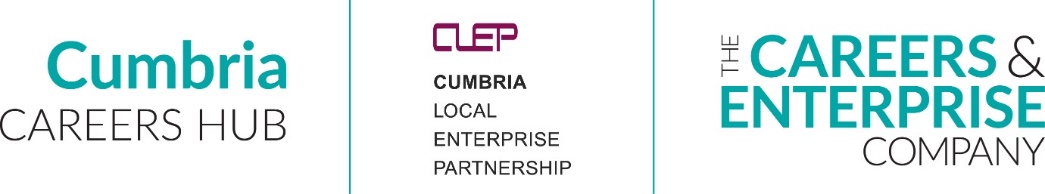 Cumbria Career Case StudyPlease feel free to add your business logo to this template.  Please add a photo (ideally of you working)Permissions: I give permission for Cumbria Careers Hub and my school (if based in Cumbria) to use this information to share with current students at the school as a case study to help explain different career pathways.I agree to it being used in the following ways (please tick all that apply)As a poster in the schoolAs an article on the School Website/school newsletterOn Cumbria Careers Hub Website (The Cumbria Talent Force)On the School’s or Cumbria Careers Hub’s Social Media Channels.As part of a PHSE lessonContact Details:  Email:_____________________________________________________________I agree to my name and email being used by Cumbria Careers Hub to contact me I agree to my name and email being shared with the Named Careers Lead at my previous schoolNameSchool attendedShort overview of your career journey after schoolCurrent EmployerCurrent Job TitleFavourite lesson(s) at SchoolWhat do you love about your job?What piece of advice would you give to young people about finding their best next step?What 3 skills do you think have helped you to be successful in your job?What advice would you give to someone considering working in your sector?What is the best piece of advice you have been given that has helped you on your career journey?